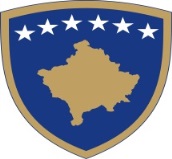 Republika e Kosovës  Republika Kosova-Republic of KosovoQeveria -Vlada - Government Ministria e Bujqësisë, Pylltarisë dhe Zhvillimit Rural - Ministarstvo Poljoprivrede, Šumarstva i Ruralnog Razvoja - Ministry of Agriculture, Forestry And Rural Developmentmodel za pripremanje biznis plana za investicije u ruralnoj infrastrukturi Za: Ministarstvo poljoprivrede, šumarstva i ruralnog razvoja (MPŠRR)Ul. Majke Tereze, 10000 Priština, Republika KosovoOd:Maj, 2018.SadržajIzvršni rezime							Opšte informacije							Opis projekta								Podaci o radnoj snazi i upravljanju projektima Opis nabavki izvršenih kroz projekat	Kalendar sprovođenja i glavne faze			Proizvodni kapacitet								Snabdevanje tržišta i prodaja							Konkurentnost i strategija tržišta						 Finansijski detalji investicije	Aneks: Kopije ličnih karata vlasnika Aneks: Kopija sertifikata poslovanja i poslovne informacije Aneks: Sertifikat banke o postojanju bankarskog računa i dokaz o prometu /iznosa koji se traže uz poziv za apliciranje Aneks: Lista sredstava agrobiznisa Aneks: Kupoprodajni ugovor za prethodni period Aneks: Računi prodaje za prethodni period Aneks: Ugovori/sporazumi za prodaju narednih godina Aneks: Ostali dokazi prema listi dokumenata u listi poziva za apliciranje Izvršni rezime Opšte informacije	Glavna imovina u vlasništvu korisnika Tabela 1: Glavna imovina u vlasništvu korisnika Tabela 2: Informacije o vlasništvu zemljišta Opis projekta	Naziv projekta: 	  		Region:	 		  									  Opština: 		  								Mesto:	 		  							Svrha sa opisom objekata, obrazloženje potrebe i mogućnosti investiranja Ciljevi projekta Tabela 3: Opšti ciljevi projekta Tabela 4: Tehnički ciljevi projekta Podaci o radnoj snazi i upravljanju projektima Ime i prezime:		  							Pozicija unutar firme:	  					Nivo obrazovanja: 	  		Tabela 5: CV direktora/generalnog menadžera Opšti broj trenutno zaposlenih U nastavku je prikazana tabela trenutno zaposlenih i relevantne pozicije u agrobiznisuTabela 6: Trenutno zaposleni u agrobiznisu Nova radna snaga za sprovođenje projekta Tabela 7: Nova zapošljavanja nakon realizacije projekta Opis sprovedenih nabavki kroz projekat Za realizaciju cilja projekta potrebno je Tabela 8: Planirana nabavka za projekat Kalendar sprovođenja i glavne faze Tabela 9: Raspored investicije raspodeljen u mesecima Tabela 10: Raspored izgradnje objekta Proizvodni kapacitet Tabela 11: Prethodni i predviđani proizvodni kapacitet Povećanje procenta očekuje se da ostane konstantan na oko ______ procenata nakon 2018. godine. Snabdevanje tržišta i prodaja Tabela 12: očekivana potreba za sirovinu tokom 2019. godine (u kilogramima)Tabela 13: Lista dobavljača sa sirovinama Tabela 14: Lista dobavljača za ostale prateće proizvode Tabela 15: Lista potencijalnih klijenata Konkurentnost i strategija tržišta Finansijski detalji investicije Finansijski detalji investicije Tabela 16. Detaljni prihvatljivi i neprihvatljivi troškovi  11. Protok gotovine (prihodi / isplate)Predviđanje prihoda i isplata za 3 godine nakon završetka investicije. Aplikant treba da pokaže profitabilnost svoje farme svake godine kao i mesečnu raspoloživost gotovine. Iznos novca dobijenog iz kredita se registruje kao prihod dok mesečne rate za povraćaj kredita se registruju kao troškovi.U slučaju pravnih lica obračunava se pregled prihoda za poslednje tri godine, koji je dostavljen Poreskoj Administraciji.Tabela 17. Protok novca i povraćaj investicije (koristite tabelu Excel-a)Napomena: Pretpostavke treba predstaviti uzimajući u obzir finansijsko stanje prethodne godine za podneseni projekat. Štaviše, treba uzimati u obzir vezu između prodaje, predviđanja, korišćenja proizvodnih  kapaciteta i pre ugovora o prodaji.  Takođe, treba dati detalje o prihodima iz aktivnosti više nego od upućivanja na projekat.ImovinaDatum kupovine / izgradnjePoslednje stanje bilansaKoličina (sa komadima)1. Objekti – ukupno 1.1 detalji……………..1.2 detalji ………………2. Oprema – ukupno 2.1 detalji ……………..2.2 detalji ………………3. ŽIVOTINJE3.1 detalji ……………..3.2 detalji ………………4. Ostalo – ukupno UKUPNOBr.Region/Opština/SeloPovršina (m²) / vrsta korišćenja Preduzeće1nOpšti i specifični ciljevi Ciljevi projekta Opis kako projekat nastoji da postigne ciljeve Povećanje proizvodnje i kvaliteta poljoprivrednih proizvoda √ Sledeći specifični ciljevi: Sledeći specifični ciljevi: Sledeći specifični ciljevi: Povećanje kapaciteta prerade i produktivnosti sprovođenjem modernih tehnologija √ Povećanje kapaciteta prerade i produktivnosti sprovođenjem modernih tehnologija Ciljevi projekta Opis kako projekat nastoji da postigne ciljeve Projekat je u skladu sa potencijalom zone (obavezno)√Tehnički ciljevi (najmanje jedan od dole navedenih oznaka je obavezna):Distribucija sredstava i opreme koja može da utiče na rast radne proizvodnje, poboljšanje kvaliteta i poljoprivrednih proizvoda, obaveštavanje o korišćenju novih tehnologija i poboljšanju uslova rada;√Izgradnja i modernizacija radnih objekata koji pružaju bolje standarde;√Raznovrsnost u proizvodnji prema zahtevima tržišta, dostignuća u proizvodnji i upoznavanje sa novim tehnologijama.√Finansijski pokazatelj (obavezan):Izračunajte vreme povraćaja investicije (na osnovu tabele 11)√Vreme zaposlenja Naziv firme / organizacije Naslov Obaveze, odgovornosti i dostignuća Pozicije u agrobiznisu/preduzećimaBroj zaposlenihIzvršno/upravno osoblje Izvršno/upravno osoblje Ostalo pomoćno osoblje Ostalo pomoćno osoblje UKUPNOPozicije u agrobiznisu/preduzeću Broj zaposlenih Trenutno zaposleni Trenutno zaposleni Novi zaposleniNovi zaposleniUKUPNO (trenutnih & novih)125Od kojih, nova radna mesta 20Br.MašinerijaJedinica Vrednost bez PDV-aPDVUkupna vrednost sa PDV-omBr.MašinerijaJedinica Vrednost bez PDV-aPDVUkupna vrednost sa PDV-om123UKUPNOUKUPNOUKUPNOVrsta investicije iukupni troškovi (evra)Godina (npr. 2018)Godina (npr. 2018)Godina (npr. 2018)Vrsta investicije iukupni troškovi (evra)Jun Jul Avgust IzgradnjaNabavka opreme Montaža opreme Vrsta investicije iukupni troškovi (evra)Godina (npr. 2018)Godina (npr. 2018)Godina (npr. 2018)Vrsta investicije iukupni troškovi (evra)Jun Jul Avgust Uređenje i izgradnja osnove objekta Izgradnja spoljne konstrukcije Izgradnja unutrašnje konstrukcije Instaliranje struje i vode Opis projekta Prethodni kapacitet Prethodni kapacitet Predviđani kapacitet Predviđani kapacitet Predviđani kapacitet Predviđani kapacitet Opis projekta 201620172018201920202021Sirovina2019 kgUkupno Potencijalni dobavljači aplikantaPotencijalni dobavljači aplikantaPotencijalni dobavljači aplikantaPotencijalni dobavljači aplikantaPotencijalni dobavljači aplikantaNaziv dobavljača sirovinom / pomoćni materijali / proizvodi / usluge AdresaProizvod dobavljača i približni iznos Procenjena vrednost % od ukupne distribucije 12NKlijenti potencijalnih dobavljača aplikanta Klijenti potencijalnih dobavljača aplikanta Klijenti potencijalnih dobavljača aplikanta Klijenti potencijalnih dobavljača aplikanta Br.Klijent (Ime i adresa)Vrednost % prodaje 123Potencijalni klijenti aplikanta Potencijalni klijenti aplikanta Potencijalni klijenti aplikanta Potencijalni klijenti aplikanta Br.Klijent (Ime i adresa)Vrednost% prodaje123Prihvatljivi troškovi Javna pomoćPrivatno sufinansiranje (evra)UkupnoPrihvatljive investicije ...Administrativni troškovi (npr.Izrada biznis plana)Neprihvatljive investicije UKUPNOPrihodiPrihodiRashodiRashodiRaspoloživa gotovina (evra)ArtikalVrednost(evra)ArtikalVrednost(evra)Početni novac2018, Meseci JanuarPočetni novac +Prihodi-Rashodi=Treba da budu pozitivna Februar................................................